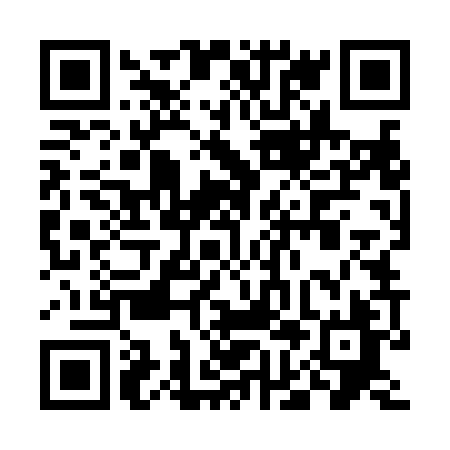 Prayer times for Pullman Junction, Washington, USAMon 1 Jul 2024 - Wed 31 Jul 2024High Latitude Method: Angle Based RulePrayer Calculation Method: Islamic Society of North AmericaAsar Calculation Method: ShafiPrayer times provided by https://www.salahtimes.comDateDayFajrSunriseDhuhrAsrMaghribIsha1Mon2:564:5912:535:058:4610:492Tue2:565:0012:535:058:4610:493Wed2:575:0112:535:058:4510:494Thu2:585:0112:535:058:4510:485Fri2:595:0212:535:058:4510:476Sat3:005:0312:545:058:4410:467Sun3:025:0412:545:058:4410:458Mon3:035:0412:545:058:4310:449Tue3:045:0512:545:058:4310:4310Wed3:065:0612:545:058:4210:4211Thu3:075:0712:545:058:4110:4012Fri3:095:0812:545:058:4110:3913Sat3:115:0912:555:048:4010:3814Sun3:125:1012:555:048:3910:3615Mon3:145:1112:555:048:3810:3516Tue3:165:1212:555:048:3710:3317Wed3:175:1312:555:048:3710:3218Thu3:195:1412:555:038:3610:3019Fri3:215:1512:555:038:3510:2820Sat3:235:1612:555:038:3410:2721Sun3:245:1712:555:038:3310:2522Mon3:265:1812:555:028:3210:2323Tue3:285:1912:555:028:3110:2124Wed3:305:2012:555:028:2910:2025Thu3:325:2112:555:018:2810:1826Fri3:345:2312:555:018:2710:1627Sat3:355:2412:555:008:2610:1428Sun3:375:2512:555:008:2510:1229Mon3:395:2612:554:598:2310:1030Tue3:415:2712:554:598:2210:0831Wed3:435:2912:554:588:2110:06